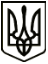 МЕНСЬКА МІСЬКА РАДАВИКОНАВЧИЙ КОМІТЕТ РІШЕННЯ23 листопада  2021 року                      м. Мена                             № 362Про погодження  Програми надання допомоги дітям-сиротам і дітям, позбавленим батьківського піклування, після досягнення 18-річного на 2022 – 2024 рокиВідповідно до постанови Кабінету Міністрів України  від 25 серпня 2005 р. № 823 «Про затвердження Порядку надання одноразової допомоги дітям-сиротам і дітям, позбавленим батьківського піклування, після досягнення 18-річного віку» (із змінами) та з метою надання державної соціальної допомоги дітям-сиротам і дітям, позбавленим батьківського піклування, яким виповнилося 18 років, керуючись ст.ст. 27, 52 Закону України «Про місцеве самоврядування в Україні», виконавчий комітет Менської міської радиВИРІШИВ:1. Погодити проєкт «Програми надання допомоги дітям-сиротам і дітям позбавленим батьківського піклування, після досягнення 18-річного на 2022 – 2024  роки» (далі – Програма)  (додається).2. Подати  проєкт даної Програми до розгляду на сесію міської ради.3. Контроль за виконанням рішення покласти на заступника міського  голови з питань діяльності виконавчих органів ради  Прищепу В.В.Міський голова						   	 Геннадій   ПРИМАКОВ